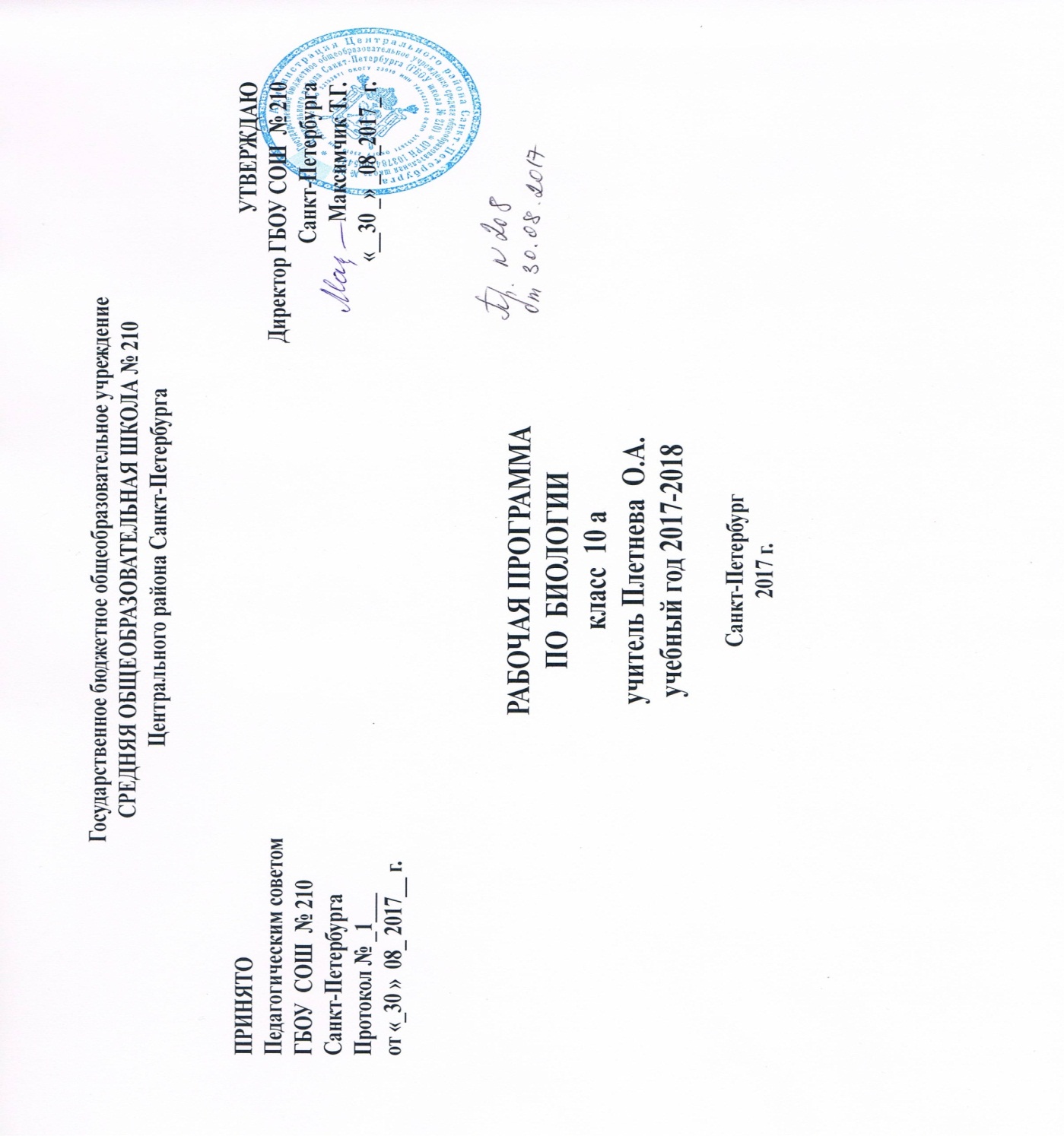 Рабочая программа на 2017-2018учебный год         Учитель Плетнева Ольга АнатольевнаПредмет: биологияКласс:  10Часов в неделю -  2 часаЧасов в год  - 68 часовКонтрольных работ  - 4Лабораторных работ - 4Практических работ - 4Экскурсий - 4Программа составлена на основе ФГОС Примерные программы по учебным предметам. Биология. 6-9 классы. – М, Просвещение, 2013 г и  авторской программы для средней (полной) общеобразовательной школы (базовый уровень)   (авторы: Пономарёва И.Н., Корнилова О.А., Симонова Л.В.) Учебник: Пономарёва и. Н., Корнилова О. А., Лощилина Т.Е.  БИОЛОГИЯ  базовый уровень для учащихся  10класса общеобразовательных учреждений. – М.: Вентана-Граф, 2013.Пояснительная записка     Рабочая программа разработана в соответствии с требованиями федерального компонента государственного  стандарта среднего (полного) общего образования по биологии (базовый уровень),  на основе примерной программы по биологии для среднего (полного) общего образования (базовый уровень), авторской программы для средней (полной) общеобразовательной школы (базовый уровень)   (авторы: Пономарёва И.Н., Корнилова О.А., Симонова Л.В.)        В курсе общей биологии 10 класса  рассматриваются особенности свойств живой природы на биосферном, биогеоценотическом и популяционно-видовом уровнях организации жизни.    На изучение темы «Биосферный уровень организации жизни» добавлено 10 часов (всего 19, вместо 9, предложенных в авторской программе И.Н. Пономарёвой). Большее внимание уделяется вопросам возникновения жизни на Земле, физико-химической, биологической эволюции в развитии биосферы;  в программу включены уроки, отражающие состояние природной среды нашего края.  На изучение темы «Биогеоценотический уровень организации жизни» также добавлены 10 часов (всего 18, вместо 8 авторских). Это время затрачено на более подробное рассмотрение структуры биогеоценозов, совместной жизни видов в биогеоценозе и приспособленности видов к совместной жизни.   Материал, раскрывающий особенности популяционно-видового уровня организации жизни, распределён на 23 часа. Большое внимание уделяется рассмотрению популяции как  формы существования вида, как особой генетической системы и основной единицы эволюции. Более детально изучаются темы « Происхождение и эволюция человека», а также «Эволюционное учение».Изучение биологии в 10-м классе направлено на достижение следующих целей: освоение знаний о биологических системах разного уровня сложности; истории развития современных представлений о живой природе; выдающихся открытиях в биологической науке; роли биологической науки в формировании современной естественнонаучной картины мира; методах научного познания;овладение умениями обосновывать место и роль биологических знаний в практической деятельности людей, развитии современных технологий; проводить наблюдения за экосистемами с целью их описания и выявления естественных и антропогенных изменений; находить и анализировать информацию о живых объектах;развитие познавательных интересов, интеллектуальных и творческих способностей в процессе изучения выдающихся достижений биологии, вошедших в общечеловеческую культуру; сложных и противоречивых путей развития современных научных взглядов, идей, теорий, гипотез  в ходе работы с различными источниками информации;воспитание убеждённости в возможности познания живой природы; необходимости бережного отношения к природной среде, собственному здоровью; уважения к мнению оппонента при обсуждении биологических проблем;использование приобретённых знаний и умений в повседневной жизни для оценки последствий своей деятельности по отношению к окружающей среде, здоровью других людей и собственному здоровью; обоснования и соблюдения мер профилактики заболеваний, правил поведения в природе.    Рабочая программа ориентирована на использование учебника: Пономарёва И.Н., Корнилова О.А, Лощилина Т.Е. Биология: 10  класс: учебник для учащихся общеобразовательных учреждений: Базовый уровень / Под ред.проф. И.Н. Пономаревой. – М.: Вентана-Граф, 2010.       Программа курса рассчитана на 70 часов (2 часа в неделю), предусматривает  8     лабораторных работ, 6 практических работ,  2 экскурсии.Содержание курса1. Введение в курс общебиологических явлений (7 часов)Объект изучения  биологии – живая природа.Основные свойства жизни. Отличительные признаки живой природы: уровневая организация, эволюция.         Биосистема как структурная единица живой материи. Уровни организации живой природы.               Современная естественно-научная картина мира, роль биологических теорий, идей, гипотез в ее формировании. Значение практической биологии. Отрасли биологии, её связи с другими науками.Биологические методы изучения природы (наблюдение, измерение, описание и эксперимент).Значение практической биологии. Отрасли биологии, ее связи с другими науками.Живой мир и культура.  Творчество в истории человечества. Труд и искусство, их влияние друг на друга, взаимодействие с биологией и природой.   Лабораторная работа -1Биосферный уровень организации жизни (16 часов)        Учение В.И.Вернадского о биосфере. Функции живого вещества в биосфере.        Гипотезы А.И.Опарина и Дж.Холдейна о возникновении жизни (живого вещества) на Земле. Физико-химическая  эволюция в развитии биосферы. Этапы биологической эволюции в развитии биосферы. Эволюция биосферы. Хронология развития жизни на Земле. Круговороты веществ и потоки энергии в биосфере. Биологический круговорот. Механизмы устойчивости биосферы.  Биосфера как глобальная биосистема и экосистема.        Человек как житель биосферы.  Глобальные экологические проблемы и пути их решения. Правила поведения в природной среде.  Роль взаимоотношений человека и природы в развитии биосферы.        Особенности биосферного уровня организации живой материи и его роль в обеспечении жизни на земле.        Среды жизни организмов на Земле. Экологические факторы: абиотические, биотические, антропогенные. Значение экологических факторов в жизни организмов. Оптимальное, ограничивающее и сигнальное действия экологических факторов. Экологическая ситуация в Ленинградской области, последствия чернобыльской аварии.Лабораторные работы -2Экскурсия - 13. Биогеоценотический уровень организации жизни (16 часов)     Биогеоценоз как биосистема и особый уровень организации жизни. Биогеоценоз, биоценоз и экосистема.     Пространственная и видовая структура биогеоценоза. Типы связей и зависимостей в биогеоценозе. Совместная жизнь видов в биогеоценозе. Приспособленность видов к совместной жизни в биогеоценозах.  Межвидовые отношения: паразитизм, хищничество, конкуренция, симбиоз.  Строение и свойства экосистем. Круговорот веществ и превращения энергии в биогеоценозе.    Устойчивость и динамика экосистем. Причины устойчивости биогеоценозов. Саморегуляция в экосистеме. Зарождение и смена биогеоценозов. Суточные и сезонные изменения биогеоценозов. Многообразие экосистем.  Многообразие водных биогеоценозов.  Многообразие биогеоценозов суши.   Природопользование в истории человечества.  Экологические законы природопользования.Лабораторные работы-1Практические работы - 2Экскурсии -14. Популяционно-видовой уровень организации жизни  (27 часа)      Вид, его критерии и структура. Популяция как форма существования вида и как особая генетическая система. Популяция – структурная единица вида.  Популяция как основная единица эволюции.      История эволюционных идей. Роль Ч.Дарвина в учении об эволюции. Популяция как основная единица эволюции. Движущие силы и факторы эволюции. Результаты эволюции.  Система живых организмов на Земле. Приспособленность организмов к среде обитания.       Видообразование как процесс увеличения видов на Земле. Система живых организмов на земле.Сохранение биоразнообразия – насущная проблема человечества. Усложнение живых организмов в процессе эволюции.  Современное учение об эволюции – синтетическая теория эволюции (СТЭ).       Человек как уникальный вид живой природы. Гипотезы происхождения человека. Доказательства родства человека с млекопитающими животными. Этапы происхождения и эволюции человека.    Происхождение человеческих рас.      История развития эволюционных идей. Значение работ К. Линнея, учения Ж.Б.Ламарка, эволюционной теории Ч. Дарвина.  Естественный отбор и его формы. Искусственный отбор и его роль в увеличении биологического разнообразия.         Основные закономерности эволюции. Основные направления эволюции: ароморфоз, идиоадаптация и дегенерация. Биологический прогресс и биологический регресс. Роль эволюционной теории в формировании современной естественнонаучной картины мира.       Биоразнообразие – современная проблема науки и общества. Проблема сохранения биологического разнообразия как основа устойчивого развития биосферы. Всемирная стратегия сохранения природных видов. Редкие виды растений и животных Ленинградской области области, их охрана.         Особенности популяционно-видового уровня жизни. Значение изучения популяций и видов.Генофонд и причины гибели видов. Движущие силы эволюции, их влияние на генофонд популяции.Практические работы – 1Требования к уровню подготовки выпускников, обучающихся по данной программе    В результате изучения биологии в 10  классе на базовом уровне  ученик должензнать/понимать:основные положения биологических теорий (эволюционная теория Ч. Дарвина); учения В. И. Вернадского о биосфере; закономерностей изменчивости;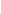 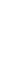 строение биологических объектов:  вида и экосистем (структура); сущность биологических процессов: действие искусственного и естественного отбора, формирование приспособленности, образование видов, круговорот веществ и превращения энергии в экосистемах и биосфере;вклад выдающихся ученых в развитие биологической науки;биологическую терминологию и символику;
уметь:
объяснять: роль биологии в формировании научного мировоззрения; вклад биологических теорий в формирование современной естественнонаучной картины мира; единство живой и неживой природы, родство живых организмов; влияние мутагенов на организм человека, экологических факторов на организмы; взаимосвязи организмов и окружающей среды; причины эволюции, изменяемости видов, нарушений развития организмов,  устойчивости и смены экосистем; необходимость сохранения многообразия видов;решать элементарные биологические задачи; составлять элементарные схемы переноса веществ и энергии в экосистемах (цепи питания);описывать представителей видов по морфологическому критерию;выявлять приспособления организмов к среде обитания, источники мутагенов в окружающей среде (косвенно), антропогенные изменения в экосистемах своей местности; сравнивать: биологические объекты (природные экосистемы и агроэкосистемы своей местности), процессы (естественный и искусственный отбор) и делать выводы на основе сравнения;анализировать и оценивать различные гипотезы сущности жизни, происхождения жизни и человека, глобальные экологические проблемы и пути их решения, последствия собственной деятельности в окружающей среде;изучать изменения в экосистемах на биологических моделях;находить информацию о биологических объектах в различных источниках (учебных текстах, справочниках, научно-популярных изданиях, компьютерных базах данных, ресурсах Интернет) и критически ее оценивать;использовать приобретенные знания и умения в практической деятельности и повседневной жизни для: 
    соблюдения  правил поведения в природной среде;Учебно-методическое обеспечениеАнастасова Л.П. Самостоятельные работы учащихся по общей биологии.– М.:Просвещение, 1989Большая энциклопедия Кирилла и Мефодия (электронное издание)Драгомилов В.Н. Итоговая проверка знаний учащихся.  6-11 класс. – М.: Генжер, 1996  (тесты)Интерактивное наглядное пособие «Общая биология. Эволюция».Мишина Н.В. Задания для самостоятельной работы по общей биологии. – М.: Просвещение, 1984Общая биология. 9-11 классы: разноуровневые упражнения и тестовые задания / сост. М.В. Высоцкая. – Волгоград:Учитель, 2008Презентации по биологии по курсу «Основы общей биологии».«Репетитор по биологии Кирилла и Мефодия» (электронное издание).Сайт «Фестиваль педагогических идей «Открытый урок» - www.festival.1september.ruУИНМ – урок изучения нового материалаУчебно-тематический план по биологии в 10 классеУчебно-тематический план по биологии в 10 классеУчебно-тематический план по биологии в 10 классеУчебно-тематический план по биологии в 10 классеУчебно-тематический план по биологии в 10 классеУчебно-тематический план по биологии в 10 классе(базовый уровень) 68 часов(базовый уровень) 68 часов(базовый уровень) 68 часов(базовый уровень) 68 часов(базовый уровень) 68 часов(базовый уровень) 68 часов2016 - 2017 учебный год2016 - 2017 учебный год2016 - 2017 учебный год2016 - 2017 учебный год2016 - 2017 учебный год2016 - 2017 учебный год№ п.п.ДатаСодержаниеТип урокаВариантДомашнееконтролязадание (§)1.Введение в курс общей биологии (7)1.Введение в курс общей биологии (7)1.Введение в курс общей биологии (7)1.Введение в курс общей биологии (7)1.Введение в курс общей биологии (7)1.Введение в курс общей биологии (7)11 неделясентябряБиология - наука о жизни.УОиС1 и 2Основные свойства жизни.21 неделясентябряУровни организации живой  материиУСЗТест №1332 неделясентябряЗначение практической биологииУСЗ44Методы биологических исследованийУИНМТест №252 неделясентября5-63 неделясентябряЖивой мир и культураУСЗ6семинарДоклады73 неделясентябряРезервный  урок84 неделясентября Учение о Биосфере.УСЗ7стр 25-299Функции живого вещества в биосфереУИНМ74 неделясентябряЛабораторная работа №2  «Исследование стр 29-32микроскопического строения мела»10Происхождение живого вещестаУСЗ81 неделя октябрястр 32-37111 неделя октябряФизико-химическая эволюция в развитииУИНМ8биосферыстр 37-42122 неделя октябряБиологическая эволюция в развитии биосферыУИНМ9стр 43-4713Хронология развития жизни на землеУСЗ92 неделя октября Экскурсия в зоологический  музей "Развитие органического мира»стр 47-52Тест №3143 неделя октября Биосфера  как глобальная экосистемаУИНМ10Лабораторная работа №3 "Исследование водозапасающей способности мхов в биосфере"15-16Круговорот вещесств в природеУИНМ113 неделя октября4 неделяоктябрянаучнаяЗаполнение конференцияТест №4таблицы174 неделя  октябряМеханизмы устойчивости биосферыУИНМ11стр 58-60182 неделя ноябряЧеловек - как житель биосферыУИНМ12192 неделя ноябряОсобенности биосферного уровня организацииУИНМ13живой материи и его роль в обеспечении жизнина Земле203 неделя ноябряВзаимоотношение человека и природы как факторУИНМ14развития биосферы21-223-4 неделя ноябряЭкологические факторы и их значениеУИНМТест №515234 неделя ноябряОбобщение пройденного материала по теме 2КУКонтрольная работа по теме 2КР №13. Биогеоценотический уровень жизни (16)3. Биогеоценотический уровень жизни (16)3. Биогеоценотический уровень жизни (16)3. Биогеоценотический уровень жизни (16)3. Биогеоценотический уровень жизни (16)3. Биогеоценотический уровень жизни (16)241 неделядекабряБиогеоценоз как особый уровень организацииУИНМ16жизни251 неделядекабряБиогеоценоз - как био- и экосистемаУИНМ1726-272 неделядекабря Строение и свойства биогеоценозаУИНМ18Практическая работа №1 "Жизненные формы рас-тений в лесном биогеоценозе"Практическая работа №2  "Многообразие эколо-гических ниш в лесном биогеоценозе"283 неделядекабряСовместная жизнь видов в биоценозеУСЗ19Тест №6стр 86-91293неделядекабряПриспособление видов к совместной жизни в УСЗ19биогеоценозахстр 91-95304 неделядекабряПричины устойчивости биогеоценозовУИНМ2031Зарождение и смена биогеоценозовУИНМ214 неделядекабрястр 99-103322 неделя январяСуточные и сезонные изменения биогеоценозаУИНМ21Лабораторная работа №4 "Подсчет и изучениестр 103-106годичных колец на спилах деревьев"33Многообразие водных биогеоценозовУИНМ212 неделя январястр 107-11034Многообразие биогеоценозов сушиУИНМ213 неделя январястр 111-11535-36Сохранение разнообразия  биогеоценозовУИНМ223-4 неделя январяПриродопользование в истории человечествасеминарДоклады374 неделя январяЭкологические законы природопользованияУИНМ23Экскурсия в геологический музей384 неделя январяОбобщение пройденного материалаКонтрольная работа по теме 3КР №2391 неделя февраляРезервный  урок40-411  -2 неделя февраляВид, его критерии и структураУСЗ24Практическая работа №3 "Морфологические критерии используемые для определения вида"42-432-3 неделя февраляПопуляция как форма существования вида и какУСЗ25особа генетическая системаТест №7443 неделя февраляПопуляция как основная единица эволюцииУИНМ26454 неделя февраляВидообразование - процесс увеличения видов на ЗемлеУИНМ27стр 143-148464 неделя февраляСистема живых организмов на ЗемлеУСЗ27стр 148-152471 неделя мартаСохранение биоразнообразия-насущая задача человечестваУИНМ27семинарДоклады48-491-2 неделя мартаЭтапы происхождения человекаУСЗ28экскурсия502 неделя мартаЧеловек - как уникальный вид живой природыУИНМ29513 неделя мартаИстория развития эволюционных идейУСЗ30Экскурсия в зоологический музей "Основы эволюционных теорийстр 165-168"523 неделя мартаЕстественный отбор и его формыУСЗ30Тест №8стр 169-172534 неделя мартаИскусственный отбор и его роль в увеличенииУСЗ30биологического разнообразияТест №9стр 172-175541 неделя апреляСовременное учение об эволюцииУИНМ31551 неделя апреляРезультаты эволюции и её основные закономерностейУИНМ3256-572 неделя апреляОсновные направления эволюцииУИНМ33Практическая работа №4 "Наблюдение признаков ароморфоза у растений и животных -"Экскурсия в Ленинградский зоопаркэкскурсия583 неделя апреляОсобенности популяционно-видового уровня34жизниТест №10стр185-188593 неделя апреляЗначение изучения популяций и видовУОиСЗ34стр 189-19260-614 неделя апреляГенофонд и причины гибели видовУИНМ34конференция192-197Доклады621 неделя маяПроблема  сохранения видовУИНМ34стр 197-19963-641-2 неделя маяВсемирная стратегия охраны природных видовУИНМ35652 неделя маяУрок обобщения пройденного материалаКУКонтрольная работа по теме 4КР № 3663неделя маяРезервный урок67 3 неделя маяИтоговая контрольная работа по курсуУОЗбиологии 10 классаКР №468Подведение итогов учебного года 